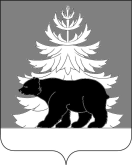 РОССИЙСКАЯ ФЕДЕРАЦИЯИРКУТСКАЯ ОБЛАСТЬАдминистрацияЗиминского районного муниципального образованияП О С Т А Н О В Л Е Н И Е                              от                                           г. Зима                            № Об утверждении Положения о конкурсена лучшую организацию работы по охране трудав Зиминском районе В соответствии со статьей 211 Трудового кодекса Российской Федерации, пунктом 2 статьи 6 Закона Иркутской области от 23.07.2008 № 58-ОЗ «Об охране труда в Иркутской области», Законом Иркутской области от 24.07.2008 № 63-ОЗ «О наделении органов местного самоуправления отдельными областными государственными полномочиями в сфере труда», руководствуясь статьями  22, 46 Устава Зиминского районного муниципального образования, администрация Зиминского районного муниципального образованияПОСТАНОВЛЯЕТ:1.  Утвердить Положение о конкурсе на лучшую организацию работы по охране труда в Зиминском районе (прилагается).2. Рекомендовать руководителям организаций независимо от их организационно-правовых форм и форм собственности и индивидуальным предпринимателям без образования юридического лица, осуществляющим свою деятельность на территории Зиминского района, принять участие в данном конкурсе.3. Постановление администрации Зиминского районного муниципального образования от 28.01.2015 № 63 «Об утверждении Положения о конкурсе на лучшую организацию работы по охране труда в Зиминском районе», постановление администрации Зиминского районного муниципального образования от 25.01.2017 № 69 «О внесении изменений в Положение о конкурсе на лучшую организацию работы по охране труда в Зиминском районе» признать утратившими силу.4. Настоящее постановление опубликовать в информационно-аналитическом, общественно-политическом еженедельнике «Вестник района» и разместить на официальном сайте администрации Зиминского районного муниципального образования www.rzima.ru в информационно-телекоммуникационной сети «Интернет».            5. Настоящее постановление вступает в силу после дня его официального опубликования.6.  Контроль исполнения настоящего постановления возложить на заместителя мэра по управлению муниципальным  хозяйством  А.А. Ширяева.Мэр  Зиминского районногомуниципального образования                                                                                        Н.В. НикитинаСОГЛАСОВАНО:Заместителя мэра по управлению муниципальным хозяйством«___» _____________ 2023г.                                                                                  А.А. ШиряевУправляющий делами                                                                                    «___» _____________ 2023г.                                                                                 Т.Е. ТютневаНачальник управления правовой, кадровой и организационной работы                                                                 «___» _____________ 2023 г.                                                                                Е.В. Сыманович   Список рассылки:В дело 3 экз.Отдел по экономику, труду и охране труда, потребительскому рынку 1 экз.Старкова О.С.тел. 3-15-91                                                                                                        ПриложениеУТВЕРЖДЕНОпостановлением  администрации  Зиминского районного муниципального образования                                                                                                    от                                № Положение о конкурсе на лучшую организацию работы по охране труда в Зиминском районе 1. Общие положенияНастоящее Положение определяет порядок проведения конкурса на лучшую  организацию работы по охране труда в Зиминском районе (далее – районный конкурс)  среди организаций независимо от их организационно-правовых форм и форм собственности и индивидуальных предпринимателей без образования юридического лица, осуществляющих свою деятельность на территории Зиминского района.Организатором конкурса является администрация Зиминского районного муниципального образования (далее – уполномоченный орган). 2.  Цели и задачи районного конкурсаРайонный конкурс проводится в целях улучшения условий труда работников в процессе трудовой деятельности, снижения уровня производственного травматизма, профессиональной заболеваемости, а также профилактики их возникновения  на территории Зиминского района.Основными задачами районного конкурса являются:а) усиление внимания руководителей организаций независимо от их организационно-правовых форм и форм собственности, граждан, осуществляющих предпринимательскую деятельность без образования юридического лица, к созданию на рабочих местах здоровых и безопасных условий труда;б) взаимодействие органов местного самоуправления муниципальных образований Зиминского района, органов надзора и контроля, работодателей, профессиональных союзов и их объединений по активизации работы по предупреждению производственного травматизма и профессиональной заболеваемости;в) распространение передового опыта и методов работы победителей районного конкурса. Участники районного конкурса   Участниками районного конкурса являются организации независимо от их организационно-правовых форм и форм собственности и индивидуальные предприниматели без образования юридического лица, осуществляющие свою деятельность на территории Зиминского района ( далее - организации, индивидуальные предприниматели) .                          4.  Документы, представляемые для участия в районном конкурсе    6. Для участия в районном конкурсе представляются документы по формам, утвержденным постановлением Правительства Иркутской области от 30 мая 2014 г. № 263-пп  «Об утверждении Положения о конкурсе на лучшую организацию работы по охране труда в Иркутской области»:1) заявка на участие в районном конкурсе;         2) аналитическая справка о проведенной работе по охране труда за прошедший календарный год, заверенная подписью руководителя организации (лица, им уполномоченного), индивидуального предпринимателя.Аналитическая справка должна содержать общие сведения об участнике районного конкурса, информацию о наличии системы управления охраной труда, о состоянии условий и охраны труда, мерах по их улучшению, о проведении мероприятий, направленных на профилактику производственного травматизма и профессиональной заболеваемости, отражать опыт и результаты работы по охране труда.Аналитическая справка может содержать фото- и видеоматериалы, отражающие результаты работы по охране труда.3) для организации, индивидуального предпринимателя - таблица показателей по охране труда.                      5. Организация проведения районного конкурса7.  Решение о проведении  районного конкурса принимается ежегодно на основании постановления администрации Зиминского районного муниципального образования (далее - постановление) не позднее 10 февраля текущего года.Постановление о проведении районного конкурса публикуется в информационно - аналитическом, общественно - политическом еженедельнике «Вестник района» не позднее 15 февраля текущего года.Участие в районном конкурсе является добровольным.10. Районный конкурс проводится по итогам прошедшего календарного года по следующим видам экономической деятельности:сельское, лесное хозяйство, охота, рыболовство, рыбоводство (раздел A Общероссийского классификатора видов экономической деятельности ОК 029-2014 (КДЕС Ред. 2), утвержденного приказом Федерального агентства по техническому регулированию и метрологии от 31 января 2014 года №14-ст) (далее - ОКВЭД);добыча полезных ископаемых (раздел B ОКВЭД);обрабатывающие производства (раздел C ОКВЭД);обеспечение электрической энергией, газом и паром; кондиционирование воздуха (раздел D ОКВЭД);водоснабжение; водоотведение, организация сбора и утилизации отходов, деятельность по ликвидации загрязнений (раздел E ОКВЭД);строительство (раздел F ОКВЭД);торговля оптовая и розничная; ремонт автотранспортных средств и мотоциклов (раздел G ОКВЭД);транспортировка и хранение (раздел H ОКВЭД);деятельность гостиниц и предприятий общественного питания; деятельность по операциям с недвижимым имуществом; предоставление прочих видов услуг; деятельность домашних хозяйств как работодателей; недифференцированная деятельность частных домашних хозяйств по производству товаров и оказанию услуг для собственного потребления; деятельность экстерриториальных организаций и органов (разделы I, L, S, T, U ОКВЭД);деятельность в области информации и связи; деятельность финансовая и страховая; деятельность административная и сопутствующие дополнительные услуги (разделы J, K, N ОКВЭД);деятельность профессиональная, научная и техническая; государственное управление и обеспечение военной безопасности; социальное обеспечение (разделы M, O ОКВЭД);образование (раздел P ОКВЭД);деятельность в области здравоохранения и социальных услуг (раздел Q ОКВЭД);деятельность в области культуры, спорта, организации досуга и развлечений (раздел R ОКВЭД)11. Победителей районного конкурса определяет межведомственная комиссия Зиминского районного муниципального образования по охране труда (далее – МВК по охране труда), анализируя сведения, указанные в представленных документах, по бальной системе в соответствии с таблицей оценочных показателей по охране труда, утвержденной постановлением Правительства Иркутской области от 30 мая 2014 г. № 263-пп                                  «Об утверждении Положения о конкурсе на лучшую организацию работы по охране труда в Иркутской области».12. Вопросы, не урегулированные настоящим Положением, разрешаются в соответствии с действующим законодательством.Порядок участия в районном конкурсе 13. Для участия в районном конкурсе организации, индивидуальные предприниматели до 1 марта текущего года предоставляют в уполномоченный орган документы, предусмотренные пунктом 6 настоящего Положения.14. Достоверность данных, представляемых организациями, индивидуальными предпринимателями проверяется МВК по охране труда.15. В случае, если МВК по охране труда при рассмотрении документов будет выявлена недостоверность содержащейся в них информации, МВК по охране труда принимает решение об отстранении организации, индивидуального предпринимателя от участия в районном конкурсе. Решение об отстранении от участия в районном конкурсе с указанием причин отстранения в течение трех календарных дней со дня его принятия в письменной форме доводится до сведения организации, индивидуального предпринимателя.7. Подведение итогов районного конкурса и заключительные положенияПодведение итогов районного конкурса осуществляется МВК по охране труда до 20 марта  текущего года.Победителями районного конкурса признаются участники, которые по сумме начисленных баллов набрали наибольшее их количество. Для каждого вида экономической деятельности устанавливается по одному призовому месту.Победители районного конкурса награждаются дипломами победителей районного конкурса, а также подарочной или сувенирной продукцией.Награждение победителей проводится на расширенном заседании МВК по охране труда во втором квартале текущего года.Финансирование проведения районного конкурса осуществляется за счет средств   бюджета Зминского районного муниципального образования и субвенции для осуществления органами местного самоуправления областных государственных полномочий в сфере труда. Информация о результатах районного конкурса освещается в информационно - аналитическом, общественно - политическом еженедельнике «Вестник района» и размещается на официальном сайте администрации Зиминского районного муниципального образования www.rzima.ru в информационно-телекоммуникационной сети «Интернет».23. МВК по охране труда по итогам районного конкурса производит отбор организаций, индивидуальных предпринимателей для участия в областном конкурсе «Лучшие организация, индивидуальный предприниматель в Иркутской области по проведению работы в сфере охраны труда» (далее - областной конкурс), и уполномоченный орган направляет материалы на эти организации, индивидуальных предпринимателей, а также сводную информацию об организациях, индивидуальных предпринимателях, принявших участие в районном конкурсе,  до 1 апреля текущего года, в министерство труда и занятости Иркутской области. 24. Победителей областного конкурса определяет областная межведомственная комиссия по охране труда.    25. Награждение победителей областного конкурса осуществляется областной межведомственной комиссией по охране труда в течение 30 рабочих дней с даты подписания протокола об итогах областного конкурса.           26. Информация о результатах областного конкурса с мотивированным обоснованием определения победителей публикуется в общественно-политической газете «Областная» и размещается на официальном сайте Министерства труда и занятости Иркутской области в информационно-телекоммуникационной сети «Интернет» в течение 15 рабочих дней с даты подписания протокола об итогах областного конкурса.